S M L O U V A   O   D Í L O uzavřená podle ust. § 2586 až § 2630 zákona č. 89/2012  Sb., občanský zákoník (dále jen „NOZ“), mezi těmito smluvními stranami:Smluvní stranyObjednatel:  Město Bruntálse sídlem:	Nádražní 994/20, 792 01 BruntálIČ / DIČ:	00295892 / CZ00295892jednající / zastoupený	- ve věcech smluvních:	Ing. Petr Rys, MBA - 1. místostarosta města- ve věcech technických:	XXXXXXXXXX	XXXXXXXXXXbankovní spojení:	Komerční banka a.s., Bruntál, 525771/0100datová schránka – ID:	c9vbr2ktelefon / fax:	+420 554 706 111e-mail:	posta@mubruntal.cz(dále jen jako „objednatel“)na straně jednéa Zhotovitel:  Ing. Jan Hvoreckýse sídlem:						Železná 110, 793 26 Vrbno pod Pradědem	 IČ / DIČ:	76193578/CZ8008213862jednající / zastoupený:	ve věcech smluvních:	Ing. Jan Hvoreckýve věcech technických:	Ing. Jan Hvoreckýregistrace:						Živnostenský rejstřík MěÚ Bruntál bankovní spojení:				FIO banka a.s. č.ú. 2700156267/2010			datová schránka – ID:	5ghkca6telefon / fax:		    			774 846 742			e-mail:                            	hvorecky@hv-projekt.cz(dále jen jako „zhotovitel“) takto:Výchozí údajeNázev zakázky:	Zpracování kompletní projektové dokumentace pro akci: „ Chodník na ulici Vančurova, Bruntál“  v rozsahu  DUSP – DPS,  v souladu s Usnesením Rady města Bruntálu 3619/48MR/2022, ze dne 12.09.2022. (dále jen „dílo“).Specifikace předmětu zakázky: projektová dokumentace (dále jen PD) nového chodníku po pravé straně místní komunikace na ulici Vančurové ve směru na ulici Uhlířskou v celkové délce cca 80 m, při dodržení návaznosti na stávající chodníky, vč. vyřešení vjezdů a vstupů k 3 rodinným domům, přeložky 2 sloupů veřejného osvětlení v místě výstavby nového chodníku, osvětlení nového přechodu pro chodce na ulici J. E. Purkyně z důvodu zvýšení bezpečnosti chodců (křižovatkou projíždí MHD), související úpravy zeleně, případné řešení dalších požadavků objednatele a oslovených účastníků stavebního řízení.Řešené území je v katastrálním území Bruntál-město, parcely ve vlastnictví objednatele, parc. č. 1165/1, 4220 a 4384, vše ostatní plocha (ostatní komunikace). Smluvní strany prohlašují, že údaje uvedené v čl. I této smlouvy jsou v souladu s právní skutečností v době uzavření smlouvy. Smluvní strany se zavazují, že změny dotčených údajů oznámí bez prodlení písemně druhé smluvní straně. V případě změny účtu zhotovitele je zhotovitel povinen rovněž doložit vlastnictví k novému účtu, a to kopií příslušné smlouvy nebo potvrzením peněžního ústavu. Při změně identifikačních údajů smluvních stran včetně změny účtu není nutné uzavírat ke smlouvě dodatek.Smluvní strany prohlašují, že osoby podepisující tuto smlouvu jsou k tomuto úkonu oprávněny.Zhotovitel prohlašuje, že činnosti, k jejichž provedení se touto smlouvou zavázal, jsou předmětem jeho podnikání, a že je k těmto činnostem odborně způsobilý podle obecně závazných právních předpisů vztahujících se k předmětu smlouvy.Zhotovitel potvrzuje, že si prostudoval a detailně se seznámil se zadávacími podmínkami a tímto zároveň prověřil, že závazné podklady týkající se předmětu smlouvy nemají zjevné vady a nedostatky, neobsahují nevhodná řešení, materiály a technologie a dílo je takto možno realizovat za dohodnutou smluvní cenu uvedenou v článku V. této smlouvy.Zhotovitel potvrzuje, že se detailně seznámil s rozsahem a povahou díla, že jsou mu známy veškeré technické, kvalitativní a jiné podmínky nezbytné k realizaci díla, a že disponuje takovými kapacitami a odbornými znalostmi, které jsou nezbytné pro realizaci díla za dohodnutou smluvní cenu uvedenou v článku V. této smlouvy.Předmět smlouvyZhotovitel se zavazuje provést na svůj náklad a nebezpečí pro objednatele dílo spočívající ve vyhotovení kompletní projektové dokumentace a inženýrskou činnost s vyřízením stavebního povolení, na základě plné moci, s názvem „ Chodník na ulici Vančurova, Bruntál“ Objednatel se zavazuje poskytnout zhotoviteli při provádění díla potřebnou součinnost, řádně provedené dílo bez vad a nedodělků převzít a zaplatit zhotoviteli cenu díla sjednanou v této smlouvě.Součástí díla je i provedení těchto prací a výkonů:Projekční práce budou zahrnovat úpravy místních komunikací, pěších komunikací, stávajících parkovacích stání a vybudování parkovacích stání nových, související úpravy zeleně, světelné, vodorovné a svislé dopravní značení.Inženýrská činnost bude zahrnovat účast při projednávání návrhu řešení v sídle zadavatele, a to po celou dobu realizace díla, a zajištění všech vyjádření a stanovisek orgánů statní správy, správců inženýrských sítí a ostatních dotčených účastníků, potřebných pro získání stavebního povolení a realizaci stavby, včetně zajištění vydání pravomocného stavebního povolení.Projektová dokumentace bude zpracována pro vydání územního rozhodnutí (dle Přílohy č.1 Vyhlášky č.499/2006 Sb.) a pro vydání stavebního povolení (dle Přílohy č.5 Vyhlášky č. 146/2008 Sb.), v podrobnosti dokumentace pro provádění stavby, včetně položkového rozpočtu a soupisu prací s výkazy výměr (dle Vyhlášky č. 169/2016 Sb.), vše v platném znění. Variantní řešením, po posouzení stavebním úřadem, je možnost zpracování PD pro vydání společného a územního rozhodnutí a  stavebního povolení (dle Přílohy č.8 Vyhlášky  č. 499/2006 Sb. a Přílohy č. 5 Vyhlášky č. 146/2008 Sb.) v podrobnosti dokumentace pro provádění stavby, včetně položkového rozpočtu a soupisu prací s výkazy výměr (dle Vyhlášky č. 169/2016 Sb.), vše v platném znění (dále v textu jen společné povolení)V případě PD pro vydání územního souhlasu požadujeme 4 tištěné paré (autorizované) + 1 x CD (formáty PDF a DWG). V případě PD pro vydání stavebního povolení (variantně společného povolení) požadujeme 5 tištěných paré (autorizované) + 1 x CD (formáty PDF a DWG)U PD pro vydání stavebního povolení (variantně společného povolení) požadujeme dodat do paré č. 1 tištěný oceněný Soupis stavebních prací, dodávek a služeb, vč.  výkazu výměr a Soupisu prací na nosiči CD. Projektované stavební práce a dodávky budou v souladu s předpisy a normami České republiky, zvláště pak  se zákonem 309/2006 Sb.,  a v souladu s předpisy a normami  Evropských společenství v oblasti výstavby a stavebnictví. Tato skutečnost bude potvrzena v oceněném soupisu prací a podepsána zpracovatelem rozpočtu. Projektované stavební práce a dodávky v oceněném soupisu prací zpracovaném k projektové dokumentaci, která bude použita pro výběr dodavatele stavebních prací, musí být oceněny dle některé platné standardizované cenové soustavy (jednotný ceník stavebních prací,  např. RTS nebo ÚRS) v její aktuální cenové úrovni. V oceněném soupisu prací nesmí byt uvedeny soubory a komplety. Pokud zhotovitel  (projektant) uvede vlastní položky, které nejsou  definované v použité cenové soustavě, uvede jejich přesnou  specifikaci a způsob jejich ocenění. Součástí  soupisu prací budou také jednotkové ceny stavebních prací, které jsou uvedeny v cenové soustavě. Pokud bude jednotková cena vyšší než jednotková cena uvedené v cenové soustavě, bude povinen zhotovitel (projektant) tento  rozdíl vysvětlit. Zhotovitel provádí dílo vlastním jménem a na vlastní odpovědnost. Pokud zhotovitel pověří provedením části díla třetí osobu, odpovídá za provedení části díla, jakoby část díla prováděl sám.Doba, místo a termíny plnění dílaZadavatel požaduje:V případě zpracování projektové dokumentace pro vydání územního rozhodnutí a ÚR (dále jen DÚR),dle Přílohy č.1, Vyhlášky č.499/2006 Sb., o dokumentaci staveb a Vyhlášky č. 503/2006 Sb., o podrobnější úpravě územního rozhodování, územního opatření a stavebního řádu, obojí ve znění pozdějších předpisů; včetně dokladové části, inženýrské činnosti a  platného územního rozhodnutí, je  termín plnění do 180 dnů po nabytí účinnosti této smlouvy.V případě zpracování projektové dokumentace pro vydání stavebního povolení a SP (dále jen DSP), dle Přílohy č. 5 Vyhlášky č. 146/2008 Sb., o rozsahu a obsahu projektové dokumentace dopravních staveb, v podrobnosti dokumentace pro provádění stavby, včetně dokladové části, inženýrské činnosti, položkového rozpočtu,  soupisu prací s výkazy výměr (dle Vyhlášky č. 169/2016 Sb.) a stavebního povolení, je termín plnění	do 120 dnů po vydání pravomocného územního rozhodnutí. nebo, variantně, po prozkoumání stavebním úřadem zpracování projektové dokumentace pro vydání společného povolení včetně geodetického zaměření  a   společného povolení, dle Přílohy č.8 Vyhlášky  č. 499/2006 Sb. a Přílohy č. 5 Vyhlášky č. 146/2008 Sb., o rozsahu a obsahu projektové dokumentace dopravních staveb, v podrobnosti dokumentace pro provádění stavby, včetně dokladové části, inženýrské činnosti, položkového rozpočtu, soupisu prací s výkazy výměr (dle Vyhlášky č. 169/2016 Sb.),  a společného povolení je termín plnění 240 dnů po nabytí účinnosti smlouvy o dílo. Předmětem plnění zakázky bude dodání kompletní projektové dokumentace, včetně ukončeného stavebního povolení s nabytou právní mocí, v termínech dle čl. IV., bod 1., odst. a), a  b); variantně odst. c). Místem plnění je budova Městského úřadu Bruntál, Nádražní 994/20, 79201 Bruntál, odbor správy majetku, investic a dotací. Cena dílaCena za provedení díla byla sjednána dohodou smluvních stran ve výši 118.000,-- Kč (slovy: sto osmnáct tisíc korun českých), bez DPH. K takto sjednané ceně bude připočítána DPH dle platné sazby. Výše DPH je stanovena dle zákona č. 235/2004 Sb. v platném znění.Součástí sjednané ceny jsou veškeré práce a dodávky, poplatky a jiné náklady nezbytné pro řádné a úplné provedení díla. Takto stanovená cena díla je nejvýše přípustnou cenou.Pokud v průběhu provádění díla dojde ke skutečnostem, které nepředpokládala žádná ze smluvních stran a které mohou mít vliv na cenu, termín plnění nebo na navýšení objednatelem přepokládané hodnoty realizace projektované stavby, zavazují se zhotovitel i objednatel na tyto skutečnosti písemně upozornit druhou smluvní stranu. Cena díla může být navýšena o cenu nepředvídaných a dodatečných prací (dále jen „Vícepráce“) zadaných zhotoviteli. V případě sjednaných víceprací může dojít k prodloužení termínu na dokončení díla po vzájemné písemné dohodě smluvních stran.Platební podmínky Pro stanovení ceny díla se použije cena uvedená v příslušném článku této smlouvy. Zálohy nejsou sjednány.V souladu se zákonem o DPH sjednávají smluvní strany dílčí plnění. Dílčí plnění se považuje za samostatné zdanitelné plnění uskutečněné dle odst. 3 tohoto článku smlouvy.Cena za dílo bude uhrazena takto:Po předání dokumentace pro ÚR a SP - dle č. IV. odst. 1. body a) a b), nebude dílčí plnění. Podkladem pro fakturaci bude předání projektové dokumentace ve fázi ukončeného stavebního řízení a  oboustranně podepsaný předávací protokol na kompletní dílo.   Nebo variantně:Po předání dokumentace pro vydání společného povolení - dle č. IV. odst. 1. bod c), nebude dílčí plnění. Podkladem pro fakturaci bude předání projektové dokumentace ve fázi ukončeného společného povolení  a  oboustranně podepsaný předávací protokol na kompletní dílo.  Zhotovitel je povinen do 10-ti dnů ode dne uskutečnění zdanitelného plnění vystavit běžný daňový doklad. Podkladem k provedení platby je daňový doklad (faktura), který musí obsahovat následující náležitosti:označení, že se jedná o daňový doklad (fakturu) a jeho evidenční čísloobchodní firmu a sídlo zhotovitele a objednatele (včetně přesné adresy)popis předmětu zakázky název zakázky, příp. dílčí plnění díladatum vystavení a odesláníoznačení formy úhrady včetně názvu banky, jejího kódu a čísla účtu příjemcedatum splatnostiv případě, že plní funkci běžného daňového dokladu musí obsahovat náležitosti dle zákona č. 235/2004 Sb., o dani z přidané hodnoty ve znění pozdějších právních předpisůpřílohu tvořenou předávacím protokolem, příp. popis dílčího plnění dílaoznačení odboru, který fakturu likvidujejméno a vlastnoruční podpis osoby, která fakturu vystavila, vč. kontaktních údajů Pokud daňový doklad (faktura) nebude obsahovat náležitosti, které jsou uvedeny výše nebo budou tyto údaje nesprávné a neúplné, popř. budou nesprávné nebo neúplné jiné údaje, je objednatel oprávněn takovýto daňový doklad (fakturu) vrátit k přepracování zhotoviteli a doba splatnosti začíná znovu plynout od termínu odeslání opraveného daňového dokladu (faktury). Změnu splatnosti musí zhotovitel upravit na příslušném daňovém dokladu (faktuře).Datum splatnosti daňových dokladů (faktur) je stanoven na termín 30 dnů ode dne jejich doručení objednateli. Podle takto stanovené splatnosti bude objednatel postupovat bez ohledu na splatnost uvedenou na daňovém dokladu (faktuře). Plněním zhotovitel souhlasí bez výhrad s platebními podmínkami uvedenými ve smlouvě.Při prodlení s úhradou daňových dokladů (faktur) uhradí objednatel zhotoviteli úrok z prodlení ve výši 0,015 % za každý den prodlení z neuhrazené částky.Práce, které provedl zhotovitel bez zadání zakázky o své újmě, odchylně od smlouvy o dílo, se do seznamu prací a dodávek nesmí zařadit. Úhrada těchto prací a dodávek se provede jen tehdy, jestliže je objednatel uzná dodatečně za nutné nebo žádoucí příslušným dodatkem k původní smlouvě.Fakturace bude vyhotovena v počtu 3 stejnopisů.Odpovědnost za vady – zárukaZhotovitel odpovídá za vady, které má dílo v čase předání díla objednateli. Dílo má vady, pokud neodpovídá požadavkům uvedeným ve smlouvě. Zhotovitel dále odpovídá za vady, které se vyskytnou v průběhu záruční doby a dále za to, že dílo má po dobu záruční doby vlastnosti podle této smlouvy. Záruční doba ode dne předání díla činí: 24 měsíců.Doba od uplatnění práva z odpovědnosti za vady až do doby odstranění vady se nezapočítává do záruční doby a po tuto dobu tedy záruční lhůta neběží. Objednatel je povinen vady písemně reklamovat u zhotovitele bez zbytečného odkladu, nejpozději však do 15 dnů po jejich zjištění. V reklamaci musí být vady popsány a uvedeno jak se projevují. Dále v reklamaci musí uvést své požadavky, jakým způsobem požaduje vady odstranit nebo zda požaduje finanční náhradu. Zhotovitel je povinen:potvrdit písemně převzetí reklamace nejpozději 7 pracovních dnů  po přijetí reklamace a sdělit objednateli termín  prověření,uskutečnit prověrku díla za účelem zjištění důvodnosti reklamace, a to nejpozději do 7 pracovních dní od obdržení reklamace a  následně zahájit práce na odstraňování oprávněné reklamace, nejpozději do 7 pracovních dní od obdržení reklamace,odstranit běžnou vadu bezodkladně, v termínu maximálně do 10 dnů od obdržení reklamace.Reklamaci lze uplatnit nejpozději do posledního dne záruční lhůty. V případě sporu stran o oprávněnost reklamované vady budou strany respektovat konečné stanovisko znalce stanoveného objednatelem. Náklady na vypracování znaleckého posudku nese neúspěšná strana. V případě nejednoznačného stanoviska znalce nesou náklady na znalecký posudek každá strana jednou polovinou.Smluvní pokutyV případě prodlení zhotovitele s řádným a včasným dokončením díla a předání předmětu díla objednateli, dle čl. IV 1. této smlouvy, je objednatel oprávněn požadovat po zhotoviteli smluvní pokutu ve výši 500,- Kč za každý započatý den prodlení.V případě prodlení zhotovitele s odstraněním vad díla oproti termínům sjednaným písemné korespondenci mezi objednatelem a zhotovitelem,  dle čl. VII. odst. 6. této smlouvy, je objednatel oprávněn požadovat po zhotoviteli smluvní pokutu ve výši 500,- Kč za každý započatý den prodlení.Dojde-li k nesouladu mezi výkazem výměr a projektovou dokumentací a zároveň  v důsledku tohoto nesouladu  dojde k dodatečným pracím oproti rozsahu dle smlouvy o  dílo na zhotovení stavby, kdy celková cena stavebních prací přesáhne 5% celkové nabídnuté ceny zhotovitele stavby, bude  zhotovitel povinen uhradit objednateli smluvní pokutu ve výši 5% ze skutečné ceny díla (vše vč. DPH).Uplatněním ani zaplacením smluvní pokuty není dotčeno právo poškozené smluvní strany domáhat se náhrady škody, jež jí prokazatelně vznikla porušením smluvní povinnosti, které se smluvní pokuta týká.Jednotlivé smluvní pokuty je objednatel oprávněn uplatnit nezávisle na sobě s tím, že se vzájemně nekonzumují a mohou být uloženy i vedle sebe.Veškeré smluvní pokuty dle tohoto článku se uplatňují formou penalizační faktury se splatností do třiceti dnů od jejího vystavení.Povinnost zhotovitele k úhradě smluvní pokuty nevzniká, pokud porušení povinnosti sankcionované smluvní pokutou došlo v důsledku objektivně nepředvídatelných okolností. Zhotovitel je povinen bez zbytečného odkladu informovat objednatele, že dle názoru zhotovitele nastala některá z okolností vylučujících povinnost zhotovitele k náhradě smluvní pokuty. Objednatel tuto skutečnost zhotoviteli obratem odsouhlasí.Ostatní podmínky Práva a povinnosti smluvních stran v této smlouvě výslovně neuvedená se řídí příslušnými právními předpisy, zejména příslušnými ustanoveními občanského zákoníku.Tato smlouva je uzavřena dnem jejího podpisu oběma smluvními stranami a účinnosti nabývá dnem zveřejnění v registru smluv, dle zákona č. 340/2015 Sb., o registru smluv v platném znění.Změny a doplňky mohou být činěny pouze po dohodě oprávněných zástupců obou smluvních stran, a to formou písemného dodatku.Zhotovitel bude při plnění předmětu smlouvy postupovat s odbornou pečlivostí a starostlivostí. Zavazuje se dodržovat všeobecně závazné zákonné předpisy, doporučené technické normy a podmínky této smlouvy.Od smlouvy lze odstoupit, pokud dojde k podstatnému porušení smluvních povinností, tím nejsou dotčeny možnosti odstoupení dle zákona č. 89/2012 Sb., občanský zákoník.Podstatným porušením povinností se rozumí, jestliže strana porušující smlouvu věděla nebo mohla vědět, že druhá strana při takovém porušení povinností nebude mít zájem na takovém plnění smlouvy. Za podstatné porušení se považuje vždy prodlení zhotovitele v postupu prací na dodávce díla dle harmonogramu nebo taková jakost dodávaných prací, která nezaručuje bezvadné užívání díla podle stanovených parametrů, a když objednatel nesplní své finanční závazky a nebude schopen poskytnout záruku, že je splní v náhradním termínu. Odstoupením od smlouvy však zůstávají nedotčena případná práva smluvních stran na úhradu smluvní pokuty a náhradu škody ve smyslu příslušných ustanovení této smlouvy.Smluvní strany prohlašují, že sjednávají započtení vzájemných pohledávek vzniklých při plnění smlouvy z titulu úhrady sjednané ceny díla a vyúčtovaných smluvních pokut.Smluvní strany si sjednávají, že žádná z nich není oprávněna postoupit práva a povinnosti z této smlouvy bez písemného souhlasu druhé strany.Obě smluvní strany prohlašují, že se dohodly na celém obsahu této smlouvy, že smlouvu uzavřely na základě své svobodné a vážné vůle.Smlouva je sepsána ve třech (3) vyhotoveních, z nichž dvě (2) vyhotovení obdrží objednatel a jedno (1) vyhotovení obdrží zhotovitel.Součástí smlouvy je příloha:Cenová nabídka „Chodník na ulici Vančurova, Bruntál“  - Návrh honoráře architekta, inženýra a technika za výkony projektových prací a inženýrských činností – dopravní a inženýrské stavby, ze dne 14.10.2022,  předložená na základě „Poptávky s přímým oslovením na veřejnou zakázku malého rozsahu zadávanou dle Vnitřní směrnice MěÚ č. 3/2021, o zadávání veřejných zakázek čl. VI bod 2).V případě soudního sporu si pak Smluvní strany sjednávají jako místně příslušný soud obecný soud objednatele a to dle věcné příslušnosti dané příslušným právním předpisem (Okresní soud v Bruntále, Krajský soud v Ostravě).Adresou, na kterou lze doručovat (nevylučuje to povaha písemnosti) pro účely této smlouvy je myšlena rovněž datová schránka případně uvedený e-mail, je-li emailová zpráva zaslána s uznávaným elektronickým podpisem ve smyslu ustanovení § 6 odst. 1 zákona č. 297/2016 Sb., o službách vytvářejících důvěru pro elektronické transakce.Smluvní strany autentičnost této smlouvy potvrzují svými podpisy.V Bruntále, dne:                                                                	V Bruntále, dne:	Objednatel:	Zhotovitel:	Ing. Petr Rys, MBA	Ing. Jan Hvorecký1. místostarosta města	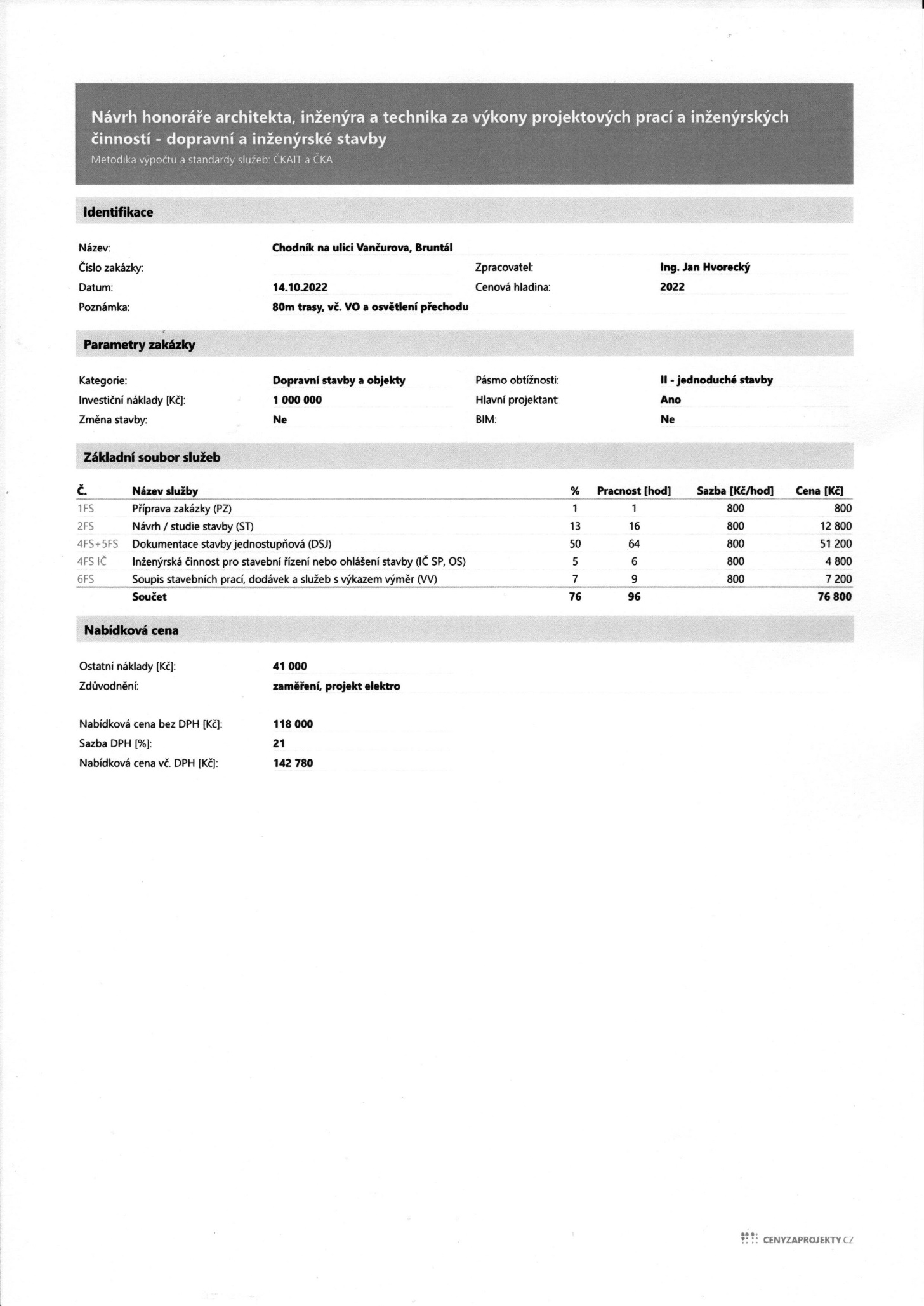 